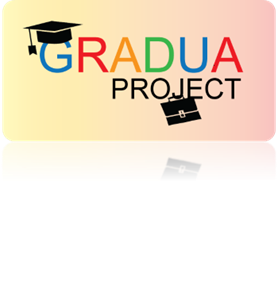 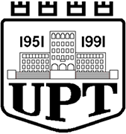 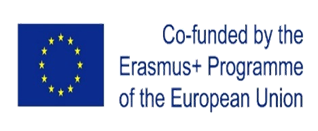 Njoftim – Zhvillohet dita e informimit për platformën e punësimit online “GRADUA”Në 21.01.2020, ora 10.00 do të zhvillohet  Info Day në sallën “Silvano Pedrollo”, pranë Rektoratit të Universitetit Politeknik të Tiranës, ku janë të ftuar të marrin pjesë studentë të Bachelor-it, viti i III-të dhe studentë të Master-it për të marrë më shumë informacion rreth benefiteve që përfitojnë nga regjistrimi në platformën e punësimit online  “GRADUA”. https://gradua.almalaurea.it/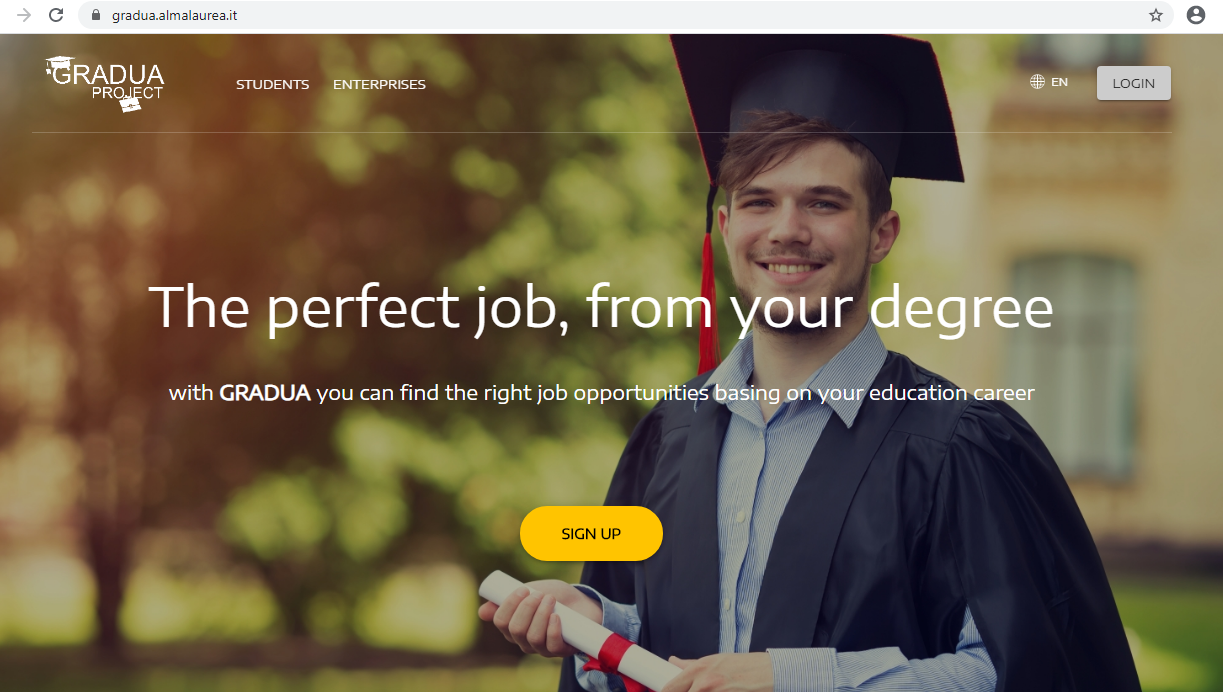 